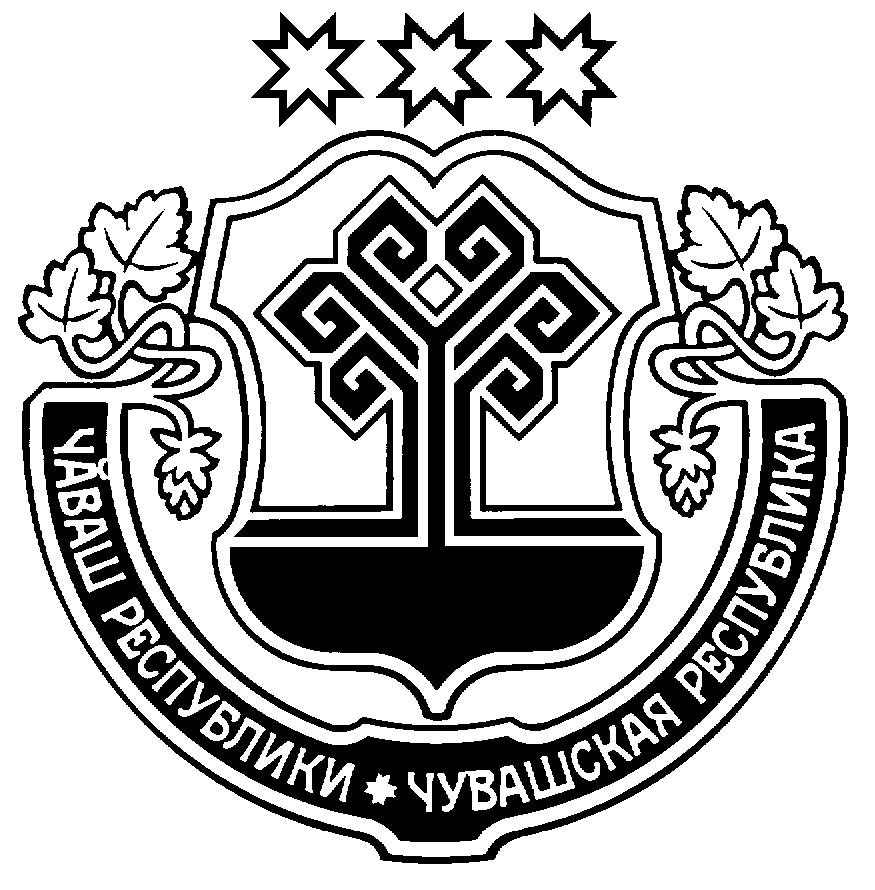  Чёваш Республикин                                                   Администрация Пёрачкав район.нчи                                                 Порецкого района   администраций.                                                 Чувашской Республики        ЙЫШЁНУ                                                           ПОСТАНОВЛЕНИЕ         26.10.2015   № 301                                                               26.10.2015   № 301      Пёрачкав сали                                                                         с. ПорецкоеО признании утратившим силу постановленияадминистрации Порецкого района от 25.04.2013 г. № 139 «Об утверждении административногорегламента по предоставлению муниципальной услуги «Выдача разрешения на изменение имени и (или) фамилии ребенка»Администрация Порецкого района п о с т а н о в л я е т :1. Постановление администрации Порецкого района от 25.04.2013 г. № 139 «Об утверждении административного регламента по предоставлению муниципальной  услуги «Выдача разрешения на изменение имени и (или) фамилии ребенка» признать утратившим силу.Настоящее   постановление   вступает   в   силу   с   момента   его  официального опубликования.Врио главы администрацииПорецкого района                                                                                                      В.В. Журина                            м.п.